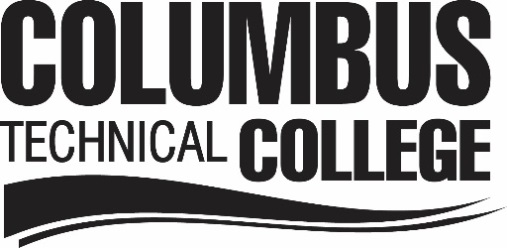 MinutesLocal Board of Directors Meeting in Conjunction with the 2017 Technical College System of Georgia (TCSG) Leadership Conference in Savannah, GeorgiaOlde Pink HouseMonday, November 6, 2017 at 7:00 p.m.The Local Board of Directors Meeting was held in conjunction with the 2017 TCSG Leadership Conference in Savannah, Georgia.  A brief meeting was held at the Olde Pink House while dinner was being served for the Columbus Technical College’s staffs, Local Board of Directors, and Board of Trustees. Local Board Members Present:  Velma Bright, Travis Chambers, David Fox, Joe Slade Johnson, Jim Trott, and Edwina TurnerA brief meeting was called to order by Chair, Velma Bright. She stated that the approval of the October 23, 2017 minutes will be postponed until the next meeting in December. Chair Bright also thanked all the board members for their attendance.  Lorette Hoover welcomed everyone and gave a brief update on the following:  Awards that will be announced at the Banquet on Tuesday evening100% Local Board Member CertificationRecognition of new member, Travis Chambers to be certifiedCTC Foundation Role Model Board’s 2nd Year Award New Mission Statement for CTCComputer Information Systems’ Networking GrantHome Builders Association ContractorsThe combined meeting for Board of Trustees/Local Board will be held on December 14, 2017The meeting adjourned at 7:30 p.m. and everyone proceeded to enjoy dinner and the fellowship.Respectfully submitted by:  Mary Alexander, President’s Office